PROGRAMMA DANZANTE SETTEMBRE – DICEMBRE 2017SETTEMBRE 2017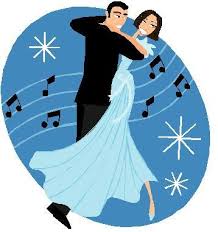 Giovedì 21 ore 20.30  Serata di apertura con l’orchestra“LA VAPORIERA”OTTOBRE 2017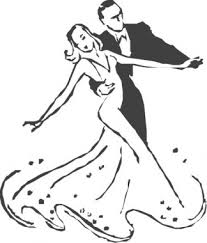 Domenica 1  ore 15.00 Orchestra Antonella MarchettiDomenica 8  ore 15.00 Stefano CapitaniDomenica 15 ore 15.00 Suppini GiorgioDomenica 22 ore 15.00 Michele e LorenzoDomenica 29 ore 14.30 William MontiMartedì  31 ore 20.30 Serata con Barbara Lucchi e Massimo VenturiNOVEMBRE 2017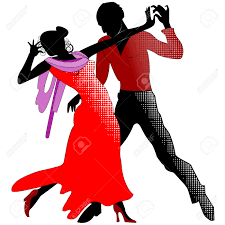 Domenica  5 ore 14.30 Trio Elis BethDomenica 12 ore 14.30 Vincenzo SerraDomenica 19 ore 14.30 La Gazzetta del LiscioGiovedì   23 ore 20.30 Serata con Marco GavioliDomenica 26 ore 14.30 Duo Perla & MarinaDICEMBRE 2017Domenica  3 Dicembre ore 14.30 Giorgio Suppini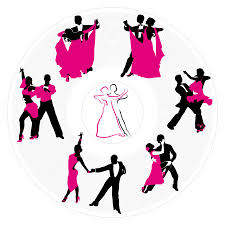 Domenica 10 Dicembre ore 14.30 Davide BallestriDomenica 17 Dicembre ore 14.30 Gianfranco e i GiramondoGiovedì   21 Dicembre ore 20.30 Orchestra Massimo BudriesiLunedì    25 Dicembre ore 20.30 Orchestra Alex e Deborah Contatti e prenotazioni: lunedì e mercoledì dalle 14.30 alle 17.00 – 051 912129Ingresso riservato ai soci ANCeSCAO e soci SeniorItalia FederCentri